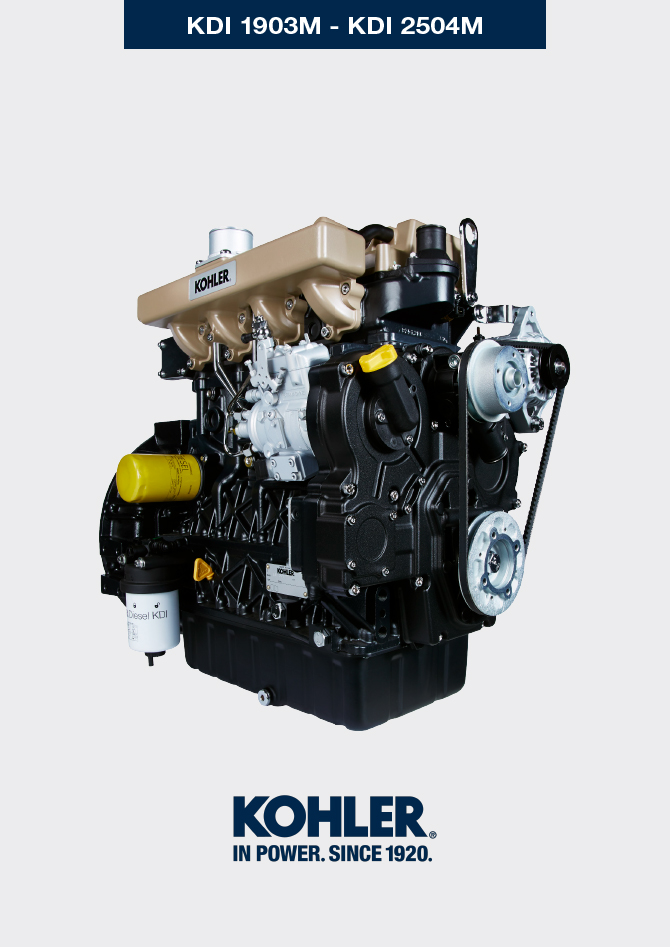 Information about maintenanceUseful information about maintenanceThis chapter shows all operations described in the Tab. 5.1 and Tab. 5.2 . if you have the skills appropriate may be directly carried out by the user.Periodic inspection and maintenance operations must be carried out as indicated in this manual and are the responsability of the user.Failure to comply with these service and maintenance intervals increases the risk of technical damage to the engine. Any non compliance makes the warranty become null and void.In order to prevent personal and property damage read carefully the instructions listed below before proceeding with any operation of the engine.   Warning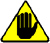 Inspections must be made when the engine is off and cold.Place engine on level sur face to ensure accurate measurement of oil level.Before starting, to avoid spillages of oil make sure that: - the oil dipstick is inserted correctly;

- also check that:

oil drain plug and

oil filler cap are tightened firmly.     Important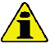 Before proceeding with operation, read  Par. 3.2.2 .     Danger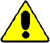 For safety precautions see Chap. 3 .Periodic maintenanceThe intervals of preventive maintenance in Tab. 5.1, Tab. 5.2, Tab. 5.3 and Tab. 5.4 refer to the engine operating under normal operating conditions with fuel and oil meeting the recommended specifications.
5.1
5.25.35.4  (1) - In case of low use: 12 months.
(2) - The period of time that must elapse before checking the filter element depends on the environment in which the engine operates. The air filter must be cleaned and replaced more frequently under very dusty conditions.

(3) - In case of low use: 36 months.

(6) - Contact authorized KOHLER workshops.
(7) - The replacement interval is only an indication, it strongly depends from environmental condition and hose status detected during regular visual inspection.(8) - The first check must be done after 10 hours.(9) - Test the coolant condition annually with coolant test strips.
(10) - It is recommended to have SCA (Supplemental Coolant Additives) added at the first maintenance interval.(11) - Read Cap. 2.5, "KDI Mechanical Injection Uncertified Engines (no EGR Engines)"Oil level check (standard dipstick)Oil dipstick on cylinder headAir filter checkCheck of the radiator heat-exchanger surfaceRubber hoses checkCheck coolant levelCheck and setting alternator standard belt tensionCheck fuel filter cartridgeProduct preservation   Important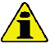 If the engines are not to be used for 6 months, they must be protected by carrying out the operations described in Engine storage (up to 6 months) ( Par. 5.12 ) .If the engine is still not in use after the first 6 months, it is necessary to carry out a further operation to extend the protection period (more than 6 months) ( Par. 5.13 ).If the engine is not to be used for an extended period, the protective treatment procedure must be repeated within 24 months of the previous one.Engine storage (up to 6 months)Before storing the engine check that:The environments are not humid or exposed to bad weather. Cover the engine with a proper protective sheet against dampness and atmospheric contaminants.The place is not near electric panel.Avoid storing the engine in direct contact with the ground.Engine storage (over 6 months)Follow the steps described in Par. 5.12 .Engine oil replacement ( Par. 6.1 ) .Refuel with fuel additives for long storage.With expansion tank:
make sure that the coolant is up to the maximum level.Without expansion tank: Top liquid up until the pipes inside the radiator are covered by about 5 mm.

Do not overfill the radiator, but leave room for the fuel to expand.Start the engine and keep it idle at minimum speed for 2 minutes.Bring the engine to 3/4 of the maximum speed for 5÷10 minutes.Turn off the engine.Completely empty the fuel tank.Spray SAE 10W-40 on the exhaust and intake manifolds.Seal the exhaust and intake ducts to prevent foreign bodies from entering.When cleaning the engine, if using a pressure washer or steam cleaning device, avoid directing the nozzle on electrical components, cable connections and sealed rings (oil seals etc).
If cleaning engine with a pressure washer or steam cleaner, it is important to maintain a minimum distance of at least 200mm between the surface to be washed and the nozzle - avoiding absolutely electrical components such as alternators, starter motors and engine control units (ECU).Treat non-painted parts with protective products.
If the engine protection is performed according to the suggestions indicated no corrosion damage should occur.Engine starting after storageRemove the protective sheet.Use a cloth soaked in degreasing product to remove the protective treatment from the external parts.Inject lubricating oil (no more than 2 cm 3 ) into the intake ducts.Refill the tank with fresh fuel.Make sure that the oil and the coolant are up to the maximum level.Start the engine and keep it idle at minimum speed for a two about minutes.Bring the engine to 75% of maximum rated speed for 5 to 10 minutes.Stop the engine while the oil is still hot ( Par. 6.1 ) , discharge the protective oil in a suitable container.   Warning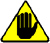 Over time, lubricants and filters lose their properties, so it is important consider whether they need replacing, also based on the criteria described in Tab. 5.3 .and  Tab. 5.4 .Replace the filters (air, oil, fuel) with original spare parts.Pour new oil  ( Par. 4.5 ) up to the maximum level. Empty the cooling circuit completely and pour in the new coolant up to the maximum level  ( Par. 4.6 ) .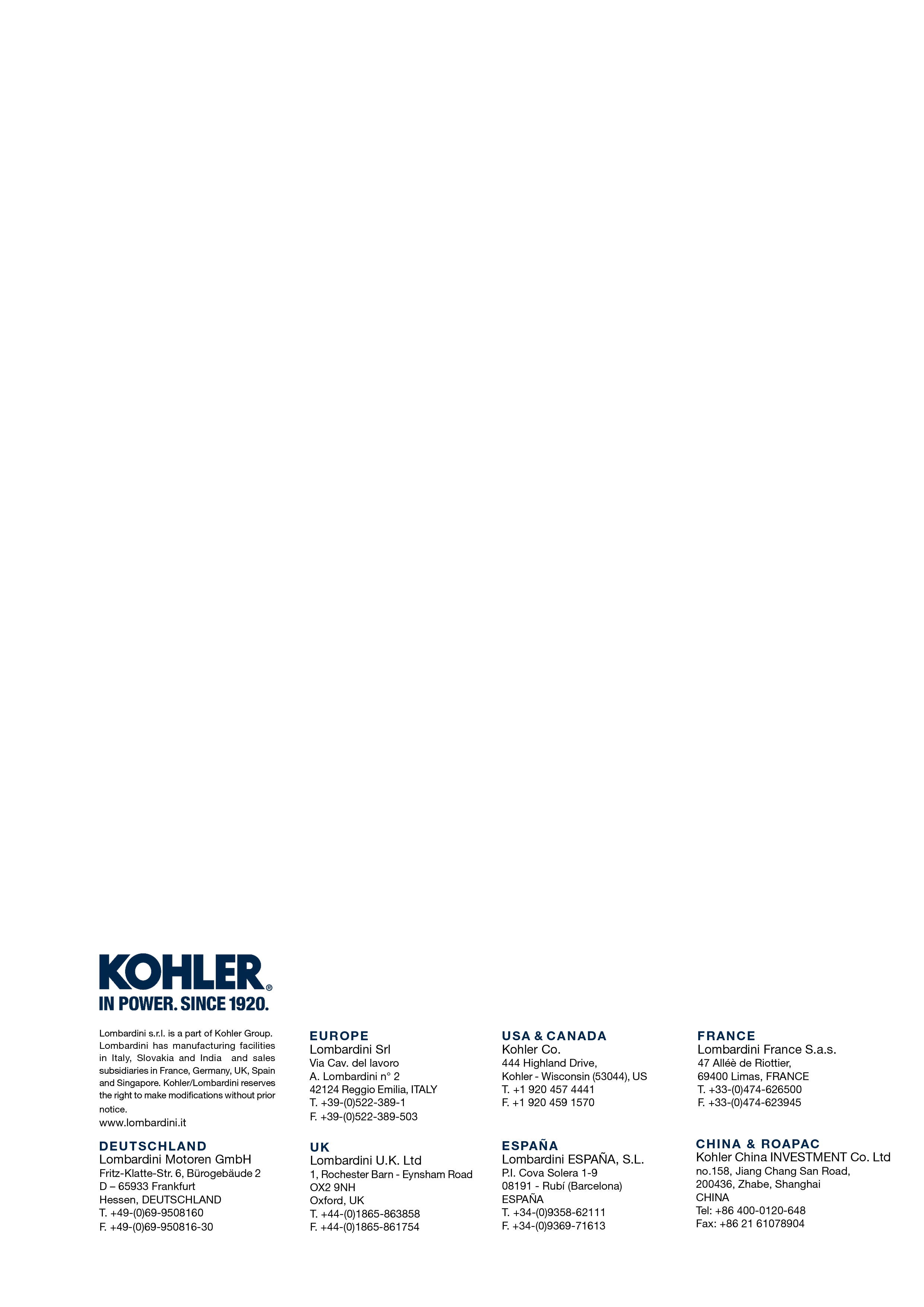 Information about maintenanceKDI 2504 M Owner Manual (Rev_14.2)CLEANING AND CHECKINGCLEANING AND CHECKINGCLEANING AND CHECKINGCLEANING AND CHECKINGCLEANING AND CHECKINGCLEANING AND CHECKINGOPERATION DESCRIPTIONPERIOD (HOURS)PERIOD (HOURS)PERIOD (HOURS)PERIOD (HOURS)PAR.OPERATION DESCRIPTION1002505005000PAR.Engine oil level (8)5.3Coolant level (8) (9)5.8Water presence in fuel filter5.10Cartridge dry-type air filter (2)5.5Radiator heat-exchange surface (2) (8)5.6Alternator belt (8)5.9Rubber hose (intake air / coolant)5.7Fuel hose--Starter Motor (6)--Alternator (6) --REPLACEMENTREPLACEMENTREPLACEMENTREPLACEMENTREPLACEMENTOPERATION DESCRIPTIONOPERATION DESCRIPTIONPERIOD (HOURS)PERIOD (HOURS)PAR.OPERATION DESCRIPTIONOPERATION DESCRIPTION5005000PAR.Alternator belt (3) (6)Alternator belt (3) (6)--Cartridge dry-type air filter (2)Cartridge dry-type air filter (2)6.5Intake manifold hose (air filter - intake manifold) (6) (7)Intake manifold hose (air filter - intake manifold) (6) (7)--Coolant hoses (6) (7)Coolant hoses (6) (7)--Fuel line hose (6) (7)Fuel line hose (6) (7)--CoolantOAT (6)--CoolantHOAT (6) (10)--ENGINE OIL AND OIL FILTER CARTRIDGE REPLACEMENTENGINE OIL AND OIL FILTER CARTRIDGE REPLACEMENTENGINE OIL AND OIL FILTER CARTRIDGE REPLACEMENTENGINE OIL AND OIL FILTER CARTRIDGE REPLACEMENTENGINE VERSIONPERIOD (HOURS)PERIOD (HOURS)PAR.ENGINE VERSION250500PAR.KDI Mechanical Injection Tier 3, Tier 4 Final
Stage IIIA, Stage IIIB, Stage V (1)6.16.2KDI Mechanical Injection Uncertified Engines (1) (11)6.16.2FUEL FILTER AND PREFILTER CARTRIDGE REPLACEMENTFUEL FILTER AND PREFILTER CARTRIDGE REPLACEMENTFUEL FILTER AND PREFILTER CARTRIDGE REPLACEMENTFUEL FILTER AND PREFILTER CARTRIDGE REPLACEMENTENGINE VERSIONPERIOD (HOURS)PERIOD (HOURS)PAR.ENGINE VERSION250500PAR.KDI Mechanical Injection Tier 3, Tier 4 Final
Stage IIIA, Stage IIIB, Stage V (1)6.4KDI Mechanical Injection Uncertified Engines (1)6.4     Important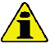 Before proceeding with operation, read  Par. 3.2.2 .Do not use the engine with the oil level below the minimum.Loosen the oil filler cap A . Remove the oil dipstick B and check that the level is up to MAX. Pour in recommended oil until reaching the MAX level mark.Reinstall the oil dipstick B completely. Re-tighten the cap A and/or C .   Fig 5.1




Fig 5.2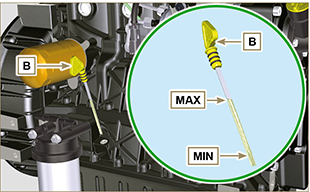 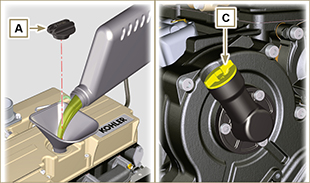      Important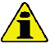 Before proceeding with operation, read  Par. 3.2.2 .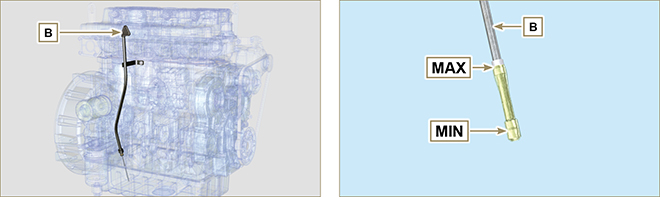 Fig 5.3 - Fig 5.4     ImportantBefore proceeding with operation, read  Par. 3.2.2 .Fig 5.3 - Fig 5.4     Important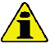 Before proceeding with operation, read  Par. 3.2.2 .NOTE: Components not necessarily supplied by KOHLER.Release the two clasps D of the cover A .Remove the cartridges B .Clean the inside components A and C with a damp cloth.Do not use compressed air , repeatedly tap the front side E on a flat surface.Reinstall:
- cartridges B .
- the cover A checking the right tightness of clasps D.  
Fig 5.5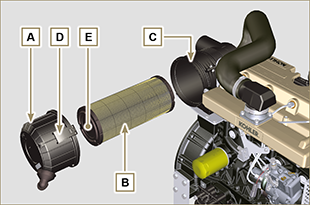      Danger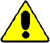 For safety precautions see Chap. 3 .NOTE: Component not necessarily supplied by KOHLER .   Important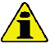 Before proceeding with operation, read  Par. 3.2.2 .Wear safety goggles when using compressed air.The radiator heat-exchange surface must be cleaned on both sides.
Check the radiator heat-exchange surface A . Clean the surface with a brush soaked in special detergent if it is clogged.
Fig 5.6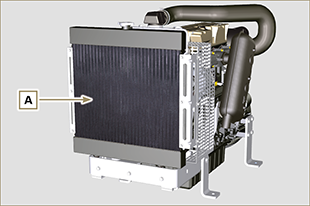      Danger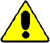 For safety precautions see Chap. 3 .The check is carried out by exerting a slight deflection or bending along the pipe and near the hose clamps. Components must be replaced if they have clear signs of cracks, tears, cuts, leaks and do not retain a certain degree of elasticity.   Important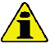 Before proceeding with operation, read  Par. 3.2.2 .If hoses are damaged contact an authorized KOHLER workshop. Loosen the four capscrews E and remove guard F .Check that the:
    - Fuel system hoses A are intact.

    - Hoses for the cooling circuit B1 and B2 .
        To access the control of the cooling hoses B1 unscrew the four screws E and remove the safe guard F .

    - Vent system pipes C .

    - Air system ducts D .

When the control is finished the safe guard F mount and tighten the four screws E .
Fig 5.7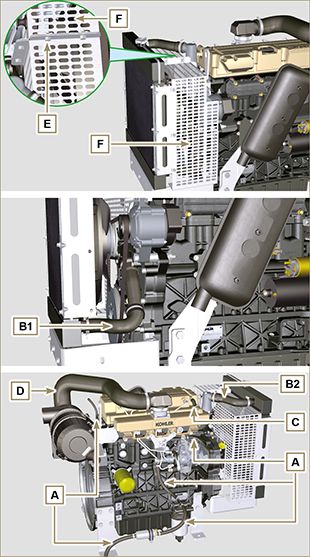      Important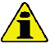 Before proceeding with operation, read  Par. 3.2.2 .     Danger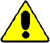 For safety precautions see Chap. 3 .NOTE : Before proceeding with any operation on the engine, stop it and allow it to cool.   Warning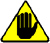 Presence of steam pressurized coolant danger of burns.
NOTE : Component not necessarily supplied by KOHLER .Start the engine without the radiator cap A . Top liquid up until the pipes inside the radiator are covered by about 5 mm.Top up if necessary.Do not overfill the radiator, but leave room for the coolant to expand.Reinstall radiator cap A .For engines equipped with expansion tank (B), check that the fluid is until reaching the MAX level mark .NOTE : For coolant filling see Par. 4.6 .   Warning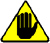 Before starting make sure that the radiator cap and cap, if present, are installed correctly to avoid spillage of liquid or vapour at high temperatures.  
Fig 5.8


Fig 5.9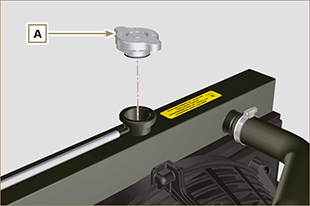 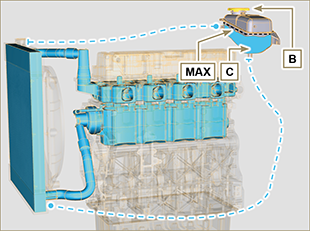    Danger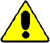 
For safety precautions see Chap. 3 .

5.9.1 CheckCheck the belt condition A if worn out or deteriorated, replace it .Check that at point p the tension value is between 70 and 75 Hz for V-belt of 9 mm and 80 and 85 Hz for V-belt of 17 mm (H). 
Using the tool F  (DENSO BTG-2) shown in the picture (or a similar one) it is possible to check the corresponding value in Newton, (which should be) included between 200 and 230 N for V-belt of 9 mm and 350 and 450 N for V-belt of 17 mm (H).
Should the correct tool not be available, the belt tension can be checked by applying a force in the direction of arrow G of approx' 10kg on the point p. When correctly tensioned the belt A must show a movement of less than 10 mm.
If not adjust it.5.9.2    AdjustmentLoosen the fastening bolts B and C .Pull the alternator outwards (in direction of the arrow D ), to tension the belt.Tension the belt tightening the bolts B and C .Tighten bolts B (tightening torque of 25 Nm ) and C (tightening torque at 69 Nm [thread M10] - 40 Nm [thread M8] ) in sequence with a torque wrench E .Check that at point p the tension value is between 70 and 75 Hz for V-belt of 9 mm and 80 and 85 Hz for V-belt of 17 mm ( Fig. 5.10 ) (H).
Using the tool F  (DENSO BTG-2) shown in the picture (or a similar one) it is possible to check the corresponding value in Newton, (which should be) included between 200 and 230 N for V-belt of 9 mm and 350 and 450 N for V-belt of 17 mm (H).

Should the correct tool not be available, the belt tension can be checked by applying a force in the direction of arrow G of approx' 10kg on the point p. When correctly tensioned the belt A must show a movement of less than 10 mm.

Let the engine run for some minutes, then let it cool down at ambient temperature and repeat the operations 2 , 3 , 4 and 5 in case the belt tension results out of the above mentioned values.

NOTE:     Contact KOHLER authorised workshops for replacement.
Fig 5.10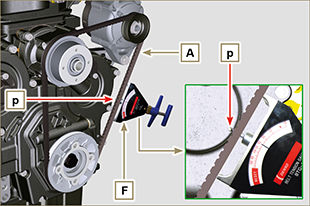 
Fig 5.11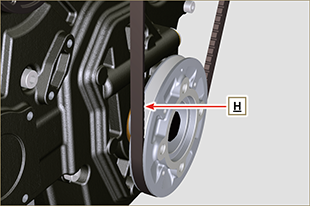 
Fig 5.12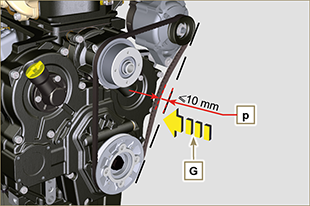 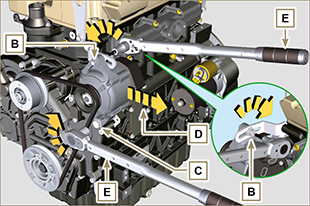   Fig 5.13     Important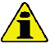 Before proceeding with operation, read  Par. 3.2.2 .     Danger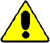 
For safety precautions see Chap. 3 .

Gently loosen the water drain plug A without removing it.Spill out the water if present.Re-tighten the water drain plug A as soon as the fuel spills. 
Fig 5.14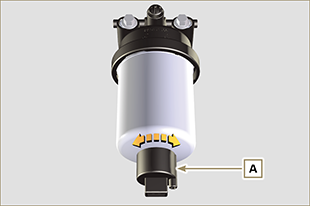 